Дії над звичайними дробами.Додавання і віднімання дробів з різними знаменниками: 1) Знайти найменший спільний знаменник (НСК(b, d)).2) Виконати додавання / віднімання дробів з однаковими знаменниками. 3) Якщо сума / різниця — скоротний дріб — скоротити. 4) Якщо сума / різниця — неправильний дріб, то виділити цілу частину. Приклад:1) ;            НСЗ (3; 4) =12. 2) ;             НСЗ (3; 6) = 6. 3) ;                 НСЗ (12; 8) = 24Множення і ділення звичайних дробівДобутком двох звичайних дробів є дріб, чисельник якого дорівнює добутку чисельників, а знаменник – добутку знаменників.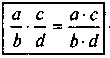 Щоб поділити два звичайних дроба, треба перший дріб помножити на дріб, обернений другому.